Publicado en Barcelona el 23/06/2017 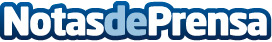 Adiós a la celulitis con Doctor JuncoLa celulitis es un problema estético que suelen padecer la mayoría de las mujeres, independientemente de su peso y de su talla. Y, en algunos casos, aunque se quiera eliminar a base de ejercicio y una dieta saludable, resulta una misión imposible. Por eso, Doctor Junco propone INDIBA® Deep Care , como el mejor tratamiento de aparotología médica especialmente diseñado para mejorar la flacidez de determinadas partes del cuerpo y la tan odiada piel de naranja de glúteos, cartucheras, muslos y abdomen.
Datos de contacto:globlemadrid@globecomunicacion.comNota de prensa publicada en: https://www.notasdeprensa.es/adios-a-la-celulitis-con-doctor-junco_1 Categorias: Medicina Cataluña Medicina alternativa http://www.notasdeprensa.es